FORMATO SD_02 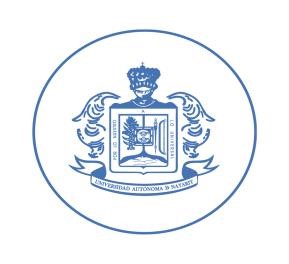 UNIVERSIDAD AUTÓNOMA DE NAYARITSECRETARIA DE DOCENCIADIRECCIÓN DE DESARROLLO DEL PROFESORADO                             ACTA DE CONSTITUCION DE ACADEMIA En la Ciudad de Tepic, Nayarit; siendo las _____ horas del día ____ del mes de______________ 	del año 201 	  ,  se reunieron los 	CC.:   ____________________                          ______________________________________________________________________ ;  en el lugar que ocupa ___________________________________________________, con el fin de CONSTITUIR LA ACADEMIA : ________________________, de tipo Transversal (    ) De Área (     ) Disciplinar (      ) Interdisciplinar (      ), perteneciente al Programa Académico de: _________________________________ integrada por las siguientes Unidades de Aprendizaje: _________________________________________ _________________________________________________________________________Una vez acordada la integración de la academia con las Unidades de Aprendizaje señaladas, y con la presencia de los docentes interesados en participar en la misma, se establece previa elección que, fungirán como Coordinador y como Secretario de la academia en mención  los CC. ______________________________      y   _________________________________________ respectivamente.  Una vez establecidos los acuerdos anteriores, se da por finalizada la reunión siendo las  _____  horas del mismo día, mes y año Firman de conformidad los integrantes de la academia Nombre 								Firma__________________________________                   ______________________________________________________________                  _______________________________________________________________   	   _____________________________ __________________________________                  _____________________________ __________________________________                 ________________________________________________________________                  _______________________________________________________________   	   _____________________________ __________________________________                  _______________________________________________________________   	   _____________________________ __________________________________                  _______________________________________________________________   	   _____________________________ Director de la Unidad Académica		Coordinador del programaCoordinador o representante del comité curricular